CURRICULUM 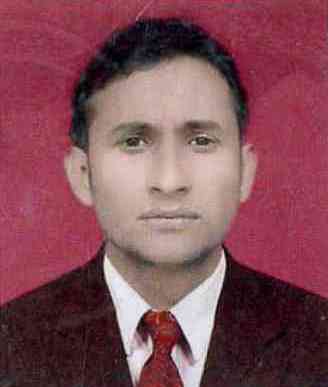  DIPAK						                     C/o 0503718643Dipak.205511@2freemail.com POSITION APPLIED FOR: Sr. Storekeeper / Camp Boss / Doc. Controller/ Asst. Purchase officerCAREER OBJECTIVE: To seek an active, challenging and interesting position in a professional organization where my experience, creative and academic potential can be utilized to the fullest for the achievements of goals, mutually beneficial to the organization and myself.PERSONAL PROFILE:  S.L.C with over 7+ Years of experience, including the last 5+ years in U.A.E, running experience as a Document Controller with M/s Orient House for Development & construction co. LLC, with 3 years as a      Sr. Store keeper with M/s. Trojan General Contracting L.L.C. Abu Dhabi, 2 Years as a Sr. Store Keeper with M/s Saqer Engineering & Contracting Enterprises L.L.C Dubai, 2Years as a Workshop Storekeeper With M/s, AL-Tawi Company K.S.A.EMPLOYEMENT HISTORY:  ORIENT HOUSE FOR DEVELOPMENT & CONSTRUCTION CO. LLC (ABU-DHABI, UAE)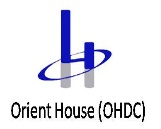  Document Controller (25TH September 2013 – Up to Date)Company Profile: Engaged in Construction, spread all over U.A.E, is a premium civil and Contraction Company executing diverse construction projects ranging from High Rise Towers and Villas is one of the fastest growing corporate conglomerates in UAE.PROJECTS:       Design, Construction, Completion & Maintenance of Infrastructure, 60 villas and Mosque in Bida’a Al Mutawa-Western Region-Abu Dhabi  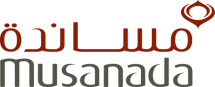 DUTIES & RESPONSIBILITIES:	Maintenance and control documents by registering hardcopy & softcopy files.Submit all kind of documents and submittals to Consultant & Acknowledgement.Make sure that all incoming document and submittal approval from Consultant are being distributed to all concern staff. Updating of Submittal Logs and all documents properly.    Filing, keeping important files & master files and properly handed over to the site secretary.Prepare and manage Memorandum, correspondences, reports and documents.Responsible for receiving, circulating and recording all incoming and outgoing faxes, emails and hand deliveries Weekly Stock Statement (Stationary Item) need to be send to Head OfficeTROJAN GENERAL & CONTRACTING LLC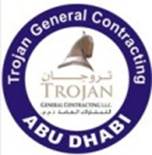 Abu Dhabi (U.A.E.)	Sr. Storekeeper(7th August 2010 – 20 September 2013)COMPANY PROFILE: Engaged in Construction, spread all over U.A.E, South Africa & Afghanistan, is a premium civil and Contraction Company executing diverse construction projects ranging from High Rise Towers and Villas is one of the fastest growing corporate conglomerates in UAE & International Market.PROJECTS: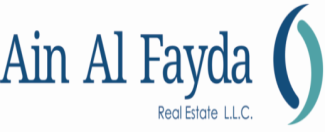 2000 Government Villas with Associated Infrastructure works at Ain Al Fayda (502/12) Project, Al Ain, UAE Client	: - M/s. Abu Dhabi Urban Planning Council Consultant	: - M/s. Al Salaam Consulting Architect Engineers & Planner			(2nd February, 2013 to 20 September, 2013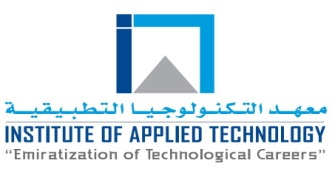 Institute of Applied Technology (IAT-110/10) Project,Abu Dhabi, UAEClient	: - Command of Military Work (CMW) Consultant	: - M/s. Syrconsult Engineering LLC, Abu    Dhabi(7th Aug, 2010 to 31st Jan, 2013)DUTIES & RESPONSIBILITIES:Maintaining and keeping proper record of stock items.Making order for materials as per requirement.Follow up with suppliers for the delivery of the order materials.Taking proper care for the materials and equipment’sMaking monthly stock statements and inventory.Make sure that the materials available on time as per sites requirement. 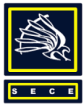 SAQER ENGINEERING & CONTRACTING ENTERPRISES LLC. Dubai (U.A.E.) SR. Storekeeper(23rd March 2008 –05th August 2010) COMPANY PROFILE: Engaged in Construction, spread all over UAE, is a premium Civil and Construction Company executing divers contraction projects ranging from High Rise Towers and Villas, is one of the fastest growing corporate conglomerates in UAE.PROJECTS:-Al Duja Tower Project (2009-2010)(3rd September, 2009 to August, 2010)Al Asmawi Project(26th March, 2008 to 2nd September, 2009)DUTIES & RESPONSIBILITIES:Maintaining and keeping proper record of stock items.Making order for materials as per requirement.Follow up with suppliers for the delivery of the order materials.Taking proper care for the materials & equipment.Making weekly stock statements and inventory.Make sure that the materials available on time to site.Al Tawi Company Bisha city, k.s.aWorkshop storekeeper(21st March 2005 –01st February 2007) COMPANY PROFILE:  AL Tawi Company is Concrete Products Company & Road Construction in All over the Bisha city & Zedda City.DUTIES & RESPONSIBILITIES:Making report for all vehicles and recording for maintenance service purpose.Responsible for all kinds of vehicles and equipment’s.Supervising the entire person handling equipment’s and vehicle to ensure the proper usage.Handling all the requisition which related to other departments.Responsible for making weekly & Monthly invent for all the equipment’s and materials of the company.ACADEMIC/PROFESSIONAL EDUCATIONS.L.C. from Shree Adrash secondary school (Nepal)Frist aid awareness trading from Midriff Security & Safety Consultants Dubai U.A.E.IT SKILLSBasic Computer Application, (Microsoft Word, MS Excel, Outlook-Very much comfortable with MS-Office)PERSONAL ATTRIBUTESA flexible professional who enjoys learning new skills and is ready to adapt to changes.Team player in a professional team of a resourceful organization.Initiative and responsible attitude towards job.Quite confident of handling any type of job, but strongly believe in team work.Excellent Inter-personal & Communication skill.PERSONAL DETAILS:Date of Birth		:	24, Aug-1984		Nationality			:	NepaliGender			:	Male			Marital Status		:	MarriedLanguage Known		:	Nepali, English, Hindi & ArabicReligion			:	Hindu	